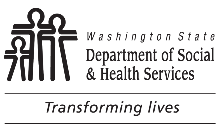 	BEHAVIORAL HEALTH ADMINISTRATION (BHA)	Forensic (6358) Consultation	BEHAVIORAL HEALTH ADMINISTRATION (BHA)	Forensic (6358) Consultation	BEHAVIORAL HEALTH ADMINISTRATION (BHA)	Forensic (6358) Consultation	BEHAVIORAL HEALTH ADMINISTRATION (BHA)	Forensic (6358) Consultation	BEHAVIORAL HEALTH ADMINISTRATION (BHA)	Forensic (6358) Consultation	BEHAVIORAL HEALTH ADMINISTRATION (BHA)	Forensic (6358) Consultation	BEHAVIORAL HEALTH ADMINISTRATION (BHA)	Forensic (6358) Consultation	BEHAVIORAL HEALTH ADMINISTRATION (BHA)	Forensic (6358) Consultation	BEHAVIORAL HEALTH ADMINISTRATION (BHA)	Forensic (6358) ConsultationPATIENT’S NAMEPATIENT’S NAMEPATIENT’S NAMEPATIENT’S NAMEMR NUMBERMR NUMBERMR NUMBERADMISSION DATEADMISSION DATEADMISSION DATEDOC NUMBERDATE OF BIRTHDATE OF BIRTHDATE OF BIRTHWARDWARDWARDWARDDATE OF PRESENT REFERRAL FOR 6358 EVALUATIONDATE OF PRESENT REFERRAL FOR 6358 EVALUATIONDATE OF PRESENT REFERRAL FOR 6358 EVALUATIONDATE OF PRESENT REFERRAL FOR 6358 EVALUATIONA.1.COUNTY / MCOCOUNTY / MCOMENTAL HEALTH LIAISONMENTAL HEALTH LIAISONMENTAL HEALTH LIAISONMENTAL HEALTH LIAISONPHONEPHONEPHONEANTICIPATED DISCHARGE DATEA.2.PRINCIPLE CLINICAL CHALLENGES POSED DURING THE DURRENT ADMISSIONPRINCIPLE CLINICAL CHALLENGES POSED DURING THE DURRENT ADMISSIONPRINCIPLE CLINICAL CHALLENGES POSED DURING THE DURRENT ADMISSIONPRINCIPLE CLINICAL CHALLENGES POSED DURING THE DURRENT ADMISSIONPRINCIPLE CLINICAL CHALLENGES POSED DURING THE DURRENT ADMISSIONPRINCIPLE CLINICAL CHALLENGES POSED DURING THE DURRENT ADMISSIONPRINCIPLE CLINICAL CHALLENGES POSED DURING THE DURRENT ADMISSIONPRINCIPLE CLINICAL CHALLENGES POSED DURING THE DURRENT ADMISSIONPRINCIPLE CLINICAL CHALLENGES POSED DURING THE DURRENT ADMISSIONPRINCIPLE CLINICAL CHALLENGES POSED DURING THE DURRENT ADMISSIONA.2.CURRENT NEEDS / LEVEL OF FUNCTIONINGCURRENT NEEDS / LEVEL OF FUNCTIONINGCURRENT NEEDS / LEVEL OF FUNCTIONINGCURRENT NEEDS / LEVEL OF FUNCTIONINGCURRENT NEEDS / LEVEL OF FUNCTIONINGCURRENT NEEDS / LEVEL OF FUNCTIONINGCURRENT NEEDS / LEVEL OF FUNCTIONINGCURRENT NEEDS / LEVEL OF FUNCTIONINGCURRENT NEEDS / LEVEL OF FUNCTIONINGCURRENT NEEDS / LEVEL OF FUNCTIONINGA.3.PROPOSED DISCHARGE PLACEMENT / PLANPROPOSED DISCHARGE PLACEMENT / PLANPROPOSED DISCHARGE PLACEMENT / PLANPROPOSED DISCHARGE PLACEMENT / PLANPROPOSED DISCHARGE PLACEMENT / PLANPROPOSED DISCHARGE PLACEMENT / PLANPROPOSED DISCHARGE PLACEMENT / PLANPROPOSED DISCHARGE PLACEMENT / PLANPROPOSED DISCHARGE PLACEMENT / PLANPROPOSED DISCHARGE PLACEMENT / PLANA.3.Is a less restrictive order planned:    Yes       No Is a less restrictive order planned:    Yes       No Is a less restrictive order planned:    Yes       No Is a less restrictive order planned:    Yes       No Is a less restrictive order planned:    Yes       No Is a less restrictive order planned:    Yes       No Is a less restrictive order planned:    Yes       No Is a less restrictive order planned:    Yes       No Is a less restrictive order planned:    Yes       No Is a less restrictive order planned:    Yes       No A.4.Patient admitted from:    Jail       CFS       Prison       Other:       Patient admitted from:    Jail       CFS       Prison       Other:       Patient admitted from:    Jail       CFS       Prison       Other:       Patient admitted from:    Jail       CFS       Prison       Other:       Patient admitted from:    Jail       CFS       Prison       Other:       Patient admitted from:    Jail       CFS       Prison       Other:       Patient admitted from:    Jail       CFS       Prison       Other:       Patient admitted from:    Jail       CFS       Prison       Other:       Patient admitted from:    Jail       CFS       Prison       Other:       Patient admitted from:    Jail       CFS       Prison       Other:       A.5.Check if patient is under the authority of (review of the State Hospital / DOC database indicate):  The Department of Corrections (DOC); if checked, complete the following.Check if patient is under the authority of (review of the State Hospital / DOC database indicate):  The Department of Corrections (DOC); if checked, complete the following.Check if patient is under the authority of (review of the State Hospital / DOC database indicate):  The Department of Corrections (DOC); if checked, complete the following.Check if patient is under the authority of (review of the State Hospital / DOC database indicate):  The Department of Corrections (DOC); if checked, complete the following.Check if patient is under the authority of (review of the State Hospital / DOC database indicate):  The Department of Corrections (DOC); if checked, complete the following.Check if patient is under the authority of (review of the State Hospital / DOC database indicate):  The Department of Corrections (DOC); if checked, complete the following.Check if patient is under the authority of (review of the State Hospital / DOC database indicate):  The Department of Corrections (DOC); if checked, complete the following.Check if patient is under the authority of (review of the State Hospital / DOC database indicate):  The Department of Corrections (DOC); if checked, complete the following.Check if patient is under the authority of (review of the State Hospital / DOC database indicate):  The Department of Corrections (DOC); if checked, complete the following.Check if patient is under the authority of (review of the State Hospital / DOC database indicate):  The Department of Corrections (DOC); if checked, complete the following.A.5.Date reviewer contacted Corrections staff (CCO) for consultation:      	Results:       Date reviewer contacted Corrections staff (CCO) for consultation:      	Results:       Date reviewer contacted Corrections staff (CCO) for consultation:      	Results:       Date reviewer contacted Corrections staff (CCO) for consultation:      	Results:       Date reviewer contacted Corrections staff (CCO) for consultation:      	Results:       Date reviewer contacted Corrections staff (CCO) for consultation:      	Results:       Date reviewer contacted Corrections staff (CCO) for consultation:      	Results:       Date reviewer contacted Corrections staff (CCO) for consultation:      	Results:       Date reviewer contacted Corrections staff (CCO) for consultation:      	Results:       Date reviewer contacted Corrections staff (CCO) for consultation:      	Results:       A.5.Date reviewer contacted Chemical Dependency staff or consultation:      	Results:       Date reviewer contacted Chemical Dependency staff or consultation:      	Results:       Date reviewer contacted Chemical Dependency staff or consultation:      	Results:       Date reviewer contacted Chemical Dependency staff or consultation:      	Results:       Date reviewer contacted Chemical Dependency staff or consultation:      	Results:       Date reviewer contacted Chemical Dependency staff or consultation:      	Results:       Date reviewer contacted Chemical Dependency staff or consultation:      	Results:       Date reviewer contacted Chemical Dependency staff or consultation:      	Results:       Date reviewer contacted Chemical Dependency staff or consultation:      	Results:       Date reviewer contacted Chemical Dependency staff or consultation:      	Results:       A.5.AGENCY NAMEAGENCY NAMEAGENCY NAMEAGENCY NAMECCOCCOCCOCCOPHONEPHONEA.5.  The Indeterminate Sentence Review Board; if checked, complete the following.  The Indeterminate Sentence Review Board; if checked, complete the following.  The Indeterminate Sentence Review Board; if checked, complete the following.  The Indeterminate Sentence Review Board; if checked, complete the following.  The Indeterminate Sentence Review Board; if checked, complete the following.  The Indeterminate Sentence Review Board; if checked, complete the following.  The Indeterminate Sentence Review Board; if checked, complete the following.  The Indeterminate Sentence Review Board; if checked, complete the following.  The Indeterminate Sentence Review Board; if checked, complete the following.  The Indeterminate Sentence Review Board; if checked, complete the following.A.5.CONTACT / LOCATIONCONTACT / LOCATIONCONTACT / LOCATIONCONTACT / LOCATIONCONTACT / LOCATIONCONTACT / LOCATIONCONTACT / LOCATIONCONTACT / LOCATIONPHONEPHONEA.6.Court ordered Chemical Dependency Treatment:    Yes       No	Date confirmed:       	Court ordered Chemical Dependency Treatment:    Yes       No	Date confirmed:       	Court ordered Chemical Dependency Treatment:    Yes       No	Date confirmed:       	Court ordered Chemical Dependency Treatment:    Yes       No	Date confirmed:       	Court ordered Chemical Dependency Treatment:    Yes       No	Date confirmed:       	Court ordered Chemical Dependency Treatment:    Yes       No	Date confirmed:       	Court ordered Chemical Dependency Treatment:    Yes       No	Date confirmed:       	Court ordered Chemical Dependency Treatment:    Yes       No	Date confirmed:       	Court ordered Chemical Dependency Treatment:    Yes       No	Date confirmed:       	Court ordered Chemical Dependency Treatment:    Yes       No	Date confirmed:       	A.6.CONTRACT’S NAMECONTRACT’S NAMECONTRACT’S NAMECONTRACT’S NAMECONTRACT’S NAMECONTRACT’S NAMECONTRACT’S NAMECONTRACT’S NAMEPHONEPHONESOCIAL WORKER’S NAMESOCIAL WORKER’S NAMESOCIAL WORKER’S NAMESOCIAL WORKER’S NAMESOCIAL WORKER’S NAMESOCIAL WORKER’S NAMESOCIAL WORKER’S NAMESOCIAL WORKER’S NAMESOCIAL WORKER’S NAMEPHONE INCLUDED EXTENTIONPHONE INCLUDED EXTENTIONB.Discharge Review SummaryDischarge Review SummaryDischarge Review SummaryDischarge Review SummaryDischarge Review SummaryDischarge Review SummaryDischarge Review SummaryDischarge Review SummaryDischarge Review SummaryDischarge Review SummaryB.REASONS FOR CURRENT HOSPITALIZATIONS / PERIOD OF EVALUATIONREASONS FOR CURRENT HOSPITALIZATIONS / PERIOD OF EVALUATIONREASONS FOR CURRENT HOSPITALIZATIONS / PERIOD OF EVALUATIONREASONS FOR CURRENT HOSPITALIZATIONS / PERIOD OF EVALUATIONREASONS FOR CURRENT HOSPITALIZATIONS / PERIOD OF EVALUATIONREASONS FOR CURRENT HOSPITALIZATIONS / PERIOD OF EVALUATIONREASONS FOR CURRENT HOSPITALIZATIONS / PERIOD OF EVALUATIONREASONS FOR CURRENT HOSPITALIZATIONS / PERIOD OF EVALUATIONREASONS FOR CURRENT HOSPITALIZATIONS / PERIOD OF EVALUATIONREASONS FOR CURRENT HOSPITALIZATIONS / PERIOD OF EVALUATIONB.COMPETENCE EVALUATION(S)COMPETENCE EVALUATION(S)COMPETENCE EVALUATION(S)COMPETENCE EVALUATION(S)COMPETENCE EVALUATION(S)COMPETENCE EVALUATION(S)COMPETENCE EVALUATION(S)COMPETENCE EVALUATION(S)COMPETENCE EVALUATION(S)COMPETENCE EVALUATION(S)B.RELEVANT CLINICAL HISTORYRELEVANT CLINICAL HISTORYRELEVANT CLINICAL HISTORYRELEVANT CLINICAL HISTORYRELEVANT CLINICAL HISTORYRELEVANT CLINICAL HISTORYRELEVANT CLINICAL HISTORYRELEVANT CLINICAL HISTORYRELEVANT CLINICAL HISTORYRELEVANT CLINICAL HISTORYB.LEGALLEGALLEGALLEGALLEGALLEGALLEGALLEGALLEGALLEGALB.PREVIOUS FORENSIC EVALUATIONSPREVIOUS FORENSIC EVALUATIONSPREVIOUS FORENSIC EVALUATIONSPREVIOUS FORENSIC EVALUATIONSPREVIOUS FORENSIC EVALUATIONSPREVIOUS FORENSIC EVALUATIONSPREVIOUS FORENSIC EVALUATIONSPREVIOUS FORENSIC EVALUATIONSPREVIOUS FORENSIC EVALUATIONSPREVIOUS FORENSIC EVALUATIONSB.CURRENT HOSPITALIZATION AND RESPONSE TO TREATMENTCURRENT HOSPITALIZATION AND RESPONSE TO TREATMENTCURRENT HOSPITALIZATION AND RESPONSE TO TREATMENTCURRENT HOSPITALIZATION AND RESPONSE TO TREATMENTCURRENT HOSPITALIZATION AND RESPONSE TO TREATMENTCURRENT HOSPITALIZATION AND RESPONSE TO TREATMENTCURRENT HOSPITALIZATION AND RESPONSE TO TREATMENTCURRENT HOSPITALIZATION AND RESPONSE TO TREATMENTCURRENT HOSPITALIZATION AND RESPONSE TO TREATMENTCURRENT HOSPITALIZATION AND RESPONSE TO TREATMENTB.MSE:       MSE:       MSE:       MSE:       MSE:       MSE:       MSE:       MSE:       MSE:       MSE:       C.Impressions / Recs:       Impressions / Recs:       Impressions / Recs:       Impressions / Recs:       Impressions / Recs:       Impressions / Recs:       Impressions / Recs:       Impressions / Recs:       Impressions / Recs:       Impressions / Recs:       C.Treatment Team members consulted:       Treatment Team members consulted:       Treatment Team members consulted:       Treatment Team members consulted:       Treatment Team members consulted:       Treatment Team members consulted:       Treatment Team members consulted:       Treatment Team members consulted:       Treatment Team members consulted:       Treatment Team members consulted:       C.REVIEWER’S SIGNATURE (LICENSED PSYCHOLOGIST AND FORENSIC (6358) CONSULTANT)	DATEREVIEWER’S SIGNATURE (LICENSED PSYCHOLOGIST AND FORENSIC (6358) CONSULTANT)	DATEREVIEWER’S SIGNATURE (LICENSED PSYCHOLOGIST AND FORENSIC (6358) CONSULTANT)	DATEREVIEWER’S SIGNATURE (LICENSED PSYCHOLOGIST AND FORENSIC (6358) CONSULTANT)	DATEREVIEWER’S SIGNATURE (LICENSED PSYCHOLOGIST AND FORENSIC (6358) CONSULTANT)	DATEREVIEWER’S SIGNATURE (LICENSED PSYCHOLOGIST AND FORENSIC (6358) CONSULTANT)	DATEREVIEWER’S SIGNATURE (LICENSED PSYCHOLOGIST AND FORENSIC (6358) CONSULTANT)	DATEREVIEWER’S SIGNATURE (LICENSED PSYCHOLOGIST AND FORENSIC (6358) CONSULTANT)	DATEREVIEWER’S SIGNATURE (LICENSED PSYCHOLOGIST AND FORENSIC (6358) CONSULTANT)	DATEREVIEWER’S SIGNATURE (LICENSED PSYCHOLOGIST AND FORENSIC (6358) CONSULTANT)	DATEC.REVIEWER’S PRINTED NAMEREVIEWER’S PRINTED NAMEREVIEWER’S PRINTED NAMEREVIEWER’S PRINTED NAMEREVIEWER’S PRINTED NAMEPHONEPHONEPHONEPHONEPHONEC.DATE OF DISCHARGE REVIEWDATE OF DISCHARGE REVIEWDATE OF DISCHARGE REVIEWDATE OF DISCHARGE REVIEWDATE OF DISCHARGE REVIEWDATE OF DISCHARGE REVIEWDATE OF DISCHARGE REVIEWDATE OF DISCHARGE REVIEWDATE OF DISCHARGE REVIEWDATE OF DISCHARGE REVIEWC.Treatment Team member(s) attending (name and title for each):       Treatment Team member(s) attending (name and title for each):       Treatment Team member(s) attending (name and title for each):       Treatment Team member(s) attending (name and title for each):       Treatment Team member(s) attending (name and title for each):       Treatment Team member(s) attending (name and title for each):       Treatment Team member(s) attending (name and title for each):       Treatment Team member(s) attending (name and title for each):       Treatment Team member(s) attending (name and title for each):       Treatment Team member(s) attending (name and title for each):       C.Results:  (i.e., likelihood of harm as a result of mental disorder; discharge status; no discharge, discharge with an LRA / CR order and conditions, discharge without an LRA / CR order; and discharge placement; corrections facility (name), assisted living facility of any kind (name), or independent living)Results:  (i.e., likelihood of harm as a result of mental disorder; discharge status; no discharge, discharge with an LRA / CR order and conditions, discharge without an LRA / CR order; and discharge placement; corrections facility (name), assisted living facility of any kind (name), or independent living)Results:  (i.e., likelihood of harm as a result of mental disorder; discharge status; no discharge, discharge with an LRA / CR order and conditions, discharge without an LRA / CR order; and discharge placement; corrections facility (name), assisted living facility of any kind (name), or independent living)Results:  (i.e., likelihood of harm as a result of mental disorder; discharge status; no discharge, discharge with an LRA / CR order and conditions, discharge without an LRA / CR order; and discharge placement; corrections facility (name), assisted living facility of any kind (name), or independent living)Results:  (i.e., likelihood of harm as a result of mental disorder; discharge status; no discharge, discharge with an LRA / CR order and conditions, discharge without an LRA / CR order; and discharge placement; corrections facility (name), assisted living facility of any kind (name), or independent living)Results:  (i.e., likelihood of harm as a result of mental disorder; discharge status; no discharge, discharge with an LRA / CR order and conditions, discharge without an LRA / CR order; and discharge placement; corrections facility (name), assisted living facility of any kind (name), or independent living)Results:  (i.e., likelihood of harm as a result of mental disorder; discharge status; no discharge, discharge with an LRA / CR order and conditions, discharge without an LRA / CR order; and discharge placement; corrections facility (name), assisted living facility of any kind (name), or independent living)Results:  (i.e., likelihood of harm as a result of mental disorder; discharge status; no discharge, discharge with an LRA / CR order and conditions, discharge without an LRA / CR order; and discharge placement; corrections facility (name), assisted living facility of any kind (name), or independent living)Results:  (i.e., likelihood of harm as a result of mental disorder; discharge status; no discharge, discharge with an LRA / CR order and conditions, discharge without an LRA / CR order; and discharge placement; corrections facility (name), assisted living facility of any kind (name), or independent living)Results:  (i.e., likelihood of harm as a result of mental disorder; discharge status; no discharge, discharge with an LRA / CR order and conditions, discharge without an LRA / CR order; and discharge placement; corrections facility (name), assisted living facility of any kind (name), or independent living)C.PSYCHIATRIST’S SIGNATURE	DATEPSYCHIATRIST’S SIGNATURE	DATEPSYCHIATRIST’S SIGNATURE	DATEPSYCHIATRIST’S SIGNATURE	DATEPSYCHIATRIST’S SIGNATURE	DATEPSYCHIATRIST’S SIGNATURE	DATEPSYCHIATRIST’S SIGNATURE	DATEPRINTED NAME HEREPRINTED NAME HEREPRINTED NAME HEREC.PSYCHOLOGIST’S SIGNATURE	DATEPSYCHOLOGIST’S SIGNATURE	DATEPSYCHOLOGIST’S SIGNATURE	DATEPSYCHOLOGIST’S SIGNATURE	DATEPSYCHOLOGIST’S SIGNATURE	DATEPSYCHOLOGIST’S SIGNATURE	DATEPSYCHOLOGIST’S SIGNATURE	DATEPRINTED NAME HEREPRINTED NAME HEREPRINTED NAME HEREC.SOCIAL WORKER’S SIGNATURE	DATESOCIAL WORKER’S SIGNATURE	DATESOCIAL WORKER’S SIGNATURE	DATESOCIAL WORKER’S SIGNATURE	DATESOCIAL WORKER’S SIGNATURE	DATESOCIAL WORKER’S SIGNATURE	DATESOCIAL WORKER’S SIGNATURE	DATEPRINTED NAME HEREPRINTED NAME HEREPRINTED NAME HEREC.	Patient is being returned to a correctional facility.	Date correctional facility notified:       		Person contacted:       		Patient is not being returned to a correctional facility.	Patient is being returned to a correctional facility.	Date correctional facility notified:       		Person contacted:       		Patient is not being returned to a correctional facility.	Patient is being returned to a correctional facility.	Date correctional facility notified:       		Person contacted:       		Patient is not being returned to a correctional facility.	Patient is being returned to a correctional facility.	Date correctional facility notified:       		Person contacted:       		Patient is not being returned to a correctional facility.	Patient is being returned to a correctional facility.	Date correctional facility notified:       		Person contacted:       		Patient is not being returned to a correctional facility.	Patient is being returned to a correctional facility.	Date correctional facility notified:       		Person contacted:       		Patient is not being returned to a correctional facility.	Patient is being returned to a correctional facility.	Date correctional facility notified:       		Person contacted:       		Patient is not being returned to a correctional facility.	Patient is being returned to a correctional facility.	Date correctional facility notified:       		Person contacted:       		Patient is not being returned to a correctional facility.	Patient is being returned to a correctional facility.	Date correctional facility notified:       		Person contacted:       		Patient is not being returned to a correctional facility.	Patient is being returned to a correctional facility.	Date correctional facility notified:       		Person contacted:       		Patient is not being returned to a correctional facility.